KLASA: 003-06/17-01/01URBroj: 2112-24-17-02-34Delnice, 21.12.2017.                                                                                                Članovima Školskog odborasvima -           Pozivate se na 15. sjednicu Školskog odbora koja će se održati                                                        ( PETAK ) 22.12. 2017. godine s početkom u 9,00 sati.                 Dnevni red:Usvajanje zapisnika 13. sjednice Školskog odbora održane 30. studenoga 2017.g.Usvajanje zapisnika 14. sjednice Školskog odbora održane 14. prosinca 2017.g.Odluka o imenovanju Povjerenstva za popis osnovnih sredstavaOdluka o usvajanju financijskog plana za razdoblje od 2018. do 2020.g.Odluka o usvajanju plana nabave za 2018.g.Pismena informacija ravnateljice o osobi koja je prisustvovala oglednom satu profesora Antona Tadića za napredovanje u struci, 7.11. 2017.g. zbog izočnosti ravnateljicePredsjednica Školskog odbora:Koraljka Renier Valinčić, prof.Srednja škola Delnice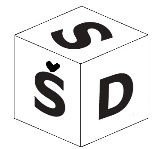 Tel:  051/812-203Lujzinska cesta 42Fax: 051/812-20351300 Delniceured@ss-delnice.skole.hr